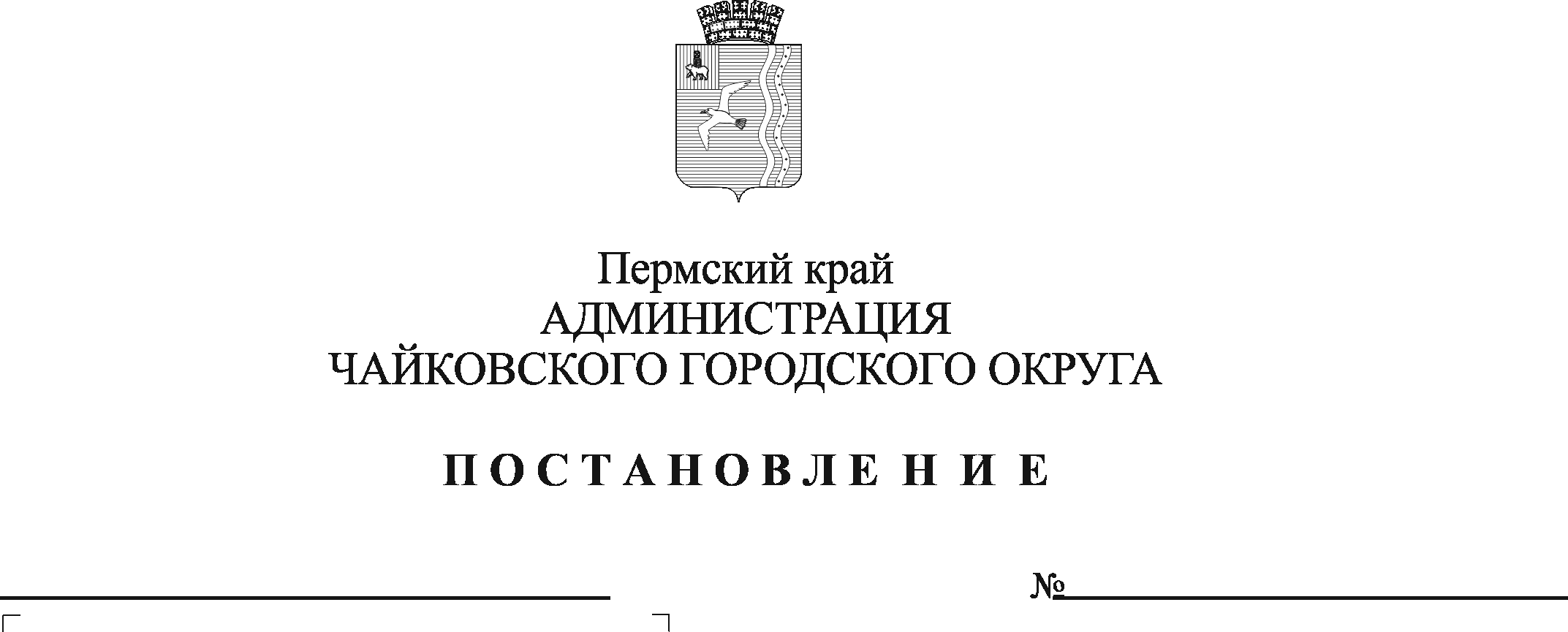 В соответствии с Федеральным законом от 6 октября 2003 г. № 131-ФЗ «Об общих принципах организации местного самоуправления в Российской Федерации», Федерального закона от 27 июля 2010 г. № 210-ФЗ «Об организации предоставления государственных и муниципальных услуг», на основании Устава Чайковского городского округа ПОСТАНОВЛЯЮ:Внести в перечень муниципальных услуг администрации Чайковского городского округа, утвержденный постановлением администрации Чайковского городского округа от 23 октября 2019 г. № 1722 (в редакции постановлений администрации Чайковского городского округа от 17.02.2020  № 147, от 30.04.2020 № 453, от 25.05.2020 № 510, от 23.07.2020 № 669, от 15.09.2020 № 856), следующие изменения:в разделе 1 «Муниципальные услуги в сфере образования» позицию 1.7 «Предоставление путевок в стационарные организации отдыха и оздоровления детей» исключить;раздел 10 «Прочие услуги» дополнить позицией 10.5 следующего содержания:раздел 12 «Муниципальные услуги в сфере культуры и молодежной политики» изложить в следующей редакции:Постановление опубликовать в муниципальной газете «Огни Камы» и разместить на официальном сайте администрации Чайковского городского округа.Постановление вступает в силу после его официального опубликования, за исключением пункта 1.1., который вступает в силу с 1 января 2021г. Глава городского округа – глава администрации Чайковского городского округа                                                   Ю.Г. Востриков110.5Дача письменных разъяснений налогоплательщикам и налоговым агентам по вопросам применения нормативных правовых актов Чайковского городского округа о местных налогах и сборахУправление финансов и экономического развития12.1Предоставление информации о времени и месте проведения театральных представлений, филармонических и эстрадных концертов и гастрольных мероприятий театров и филармоний, киносеансов, анонсы данных мероприятий на территории Чайковского городского округаУправление культуры и молодежной политики12.2Предоставление информации о проведении ярмарок, выставок народного творчества, ремесел на территории Чайковского городского округаУправление культуры и молодежной политики